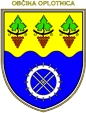 OBČINA OPLOTNICA                       	O b č i n s k a    u p r a v aGoriška cesta 4, 2317 OPLOTNICAŠtevilka: 411-3/2018-2Datum: 6.8.2018JAVNO ZBIRANJE PONUDB ZA PRODAJO NEPREMIČNINENa podlagi 51. člena Zakona o stvarnem premoženju države in samoupravnih lokalnih skupnosti (Uradni list RS, št. 11/18 – ZSPDSLS-1)  ter v skladu s 16. členom Uredbe o stvarnem premoženju države in samoupravnih lokalnih skupnosti (Uradni list RS, št. 31/18) OBČINA OPLOTNICA, objavlja elektronsko javno zbiranje ponudb za prodajo nepremičnine.Ime in sedež organizatorja javnega zbiranja ponudb:OBČINA OPLOTNICA, Goriška cesta 4, 2317 Oplotnica.Opis predmeta prodaje:Poslovni prostor (knjižnica),  v pritličju stanovanjsko-poslovnega objekta v centru Oplotnice, Prešernova cesta 29 A, v Oplotnici, v skupni neto izmeri 62,05 m² (od tega: prostor 39,04 m² in prostor 19,27 m² ter sanitarije 3,74 m²); ID znak 763-1-7; parc. št. 2059/27, k.o. Oplotnica,  leto izgradnje 1993.Nepremičnina, ki je predmet prodaje je last OBČINE OPLOTNICA.Nepremičnina ni predmet denacionalizacijskih postopkov in na njej ne obstaja ne zakonita ne pogodbena predkupna pravica. Prav tako nepremičnina ni obremenjena z drugimi bremeni (hipoteke, služnosti).Nepremičnino je v juliju 2018 ocenil sodni izvedenec in cenilec gradbene stroke,  po mnenju katerega je poslovni prostor v pritličju stanovanjsko-poslovnega objuekta osnovnega standarda in solidno vzdrževan. Poslovni prostor predstavlja lokal z dvema lastnima vhodoma.Vrsta pravnega posla, ki je predmet javnega zbiranja ponudb:Prodaja stvarnega nepremičnega premoženja – prodajna pogodba.Ponudniki morajo ponudbi priložiti potrdilo o vplačani varščini v višini 10% izhodiščne cene (4.400,00 EUR). Varščino so dolžni ponudniki vplačati/nakazati na transakcijski račun OBČINE OPLOTNICA, št. 01371-0100009759 pri banki Slovenije, s pripisom »varščina za nakup nepremičnine – poslovni prostor (knjižnica). Položena varščina se izbranemu ponudniku oziroma kupcu všteje v kupnino, neizbranim ponudnikom pa bo varščina vrnjena, brez obresti, v roku 8 (osmih) dni od dneva izbire najugodnejšega ponudnika, na njihov osebni oziroma transakcijski račun.Oblika in pogoji, pod katerimi mora kupec predložiti ponudbo oziroma sestavine, ki naj jih ponudba vsebuje:Nepremičnina se prodaja oziroma kupuje po načelu »videno – kupljeno«.Ponudniki naj predložijo svoje ponudbe elektronsko na naslov: irenac@oplotnica.si, z oznako » ponudba za nakup nepremičnine – poslovni prostor (knjižnica)Ponudba mora vsebovati naslednje elemente:ime in priimek oziroma firmo ponudnika ter naslov stalnega prebivališča oziroma sedež ponudnika, EMŠO oz. matično številko, davčno številko, št. transakcijskega računa ter naziv in naslov banke za vračilo varščine,točno navedbo nepremičnine, ki jo želi ponudnik kupiti,ponujeno ceno, ki ne sme biti nižja od izhodiščne cene,dokazilo o plačani varščini, s priloženo celotno številko osebnega oziroma transakcijskega računa ter navedbo banke, pri kateri je le-ta odprt za primer vračila varščine,kopijo osebnega dokumenta in kopijo davčne številke (fizične osebe),priglasitveni list (samostojni podjetnik posameznik) oziroma sklep o vpisu v poslovni register,izpis iz sodnega registra, ki ni starejši od 3 (treh) mesecev (pravne osebe),pooblastilo, overjeno pri notarju, v primeru, da se ponudba proda po pooblaščencu,izjavo ponudnika o sprejemanju pogojev javnega zbiranja ponudb,,izjava ponudnika o vezanosti na ponudbo do sklenitve prodajne pogodbe.Pri javnem zbiranju ponudb kot ponudniki ne morejo sodelovati cenilec in člani komisije ter z njimi povezane osebe.Najugodnejši ponudnik mora pred sklenitvijo pogodbe podati pisno izjavo, da ni povezana oseba po 7.odstavku 51. člena ZSPDSLS-1.Izbrani ponudnik mora v roku 15 (petnajstih) dni po opravljeni izbiri najugodnejšega ponudnika oziroma po poteku roka za uveljavitev predkupne pravice ali po pridobitvi zakonsko zahtevanega soglasja skleniti prodajno pogodbo. Če izbrani ponudnik ne sklene pogodbe v roku iz prejšnjega stavka, lahko prodajalec podaljša rok za sklenitev pogodbe, vendar ne za več kot 15 (petnajst) dni, ali pa zdrži njegovo varščino. Če izbrani ponudnik ne sklene prodajne pogodbe niti v podaljšanem roku, se njegova varščina zadrži in velja, da je odstopil od sklenitve pogodbe.Merilo za izbiro najugodnejšega ponudnika je najvišja ponujena cena. Pri izbiri najugodnejšega ponudnika bo komisija upoštevala kot kriterij višino ponujene kupnine - najugodnejši bo ponudnik z najvišjo ponujeno kupnino.V primeru, da je podanih več (pravočasnih in popolnih) ponudb z enako najvišjo ponudbeno ceno si OBČINA OPLOTNICA pridržuje pravico, da s ponudniki opravi dodatna pogajanja.Ponudnik, ki bo oddal nepopolno ponudbo, bo pozvan k dopolnitvi, če bo ponudba sicer vsebovala vse elemente ponudbe, imela pa bo pomanjkljivo dokumentacijo. Kolikor ponudba z dnem, določenim za dopolnitev ne bo dopolnjena, je prodajalec ne bo upošteval ter jo bo kot nepopolno izločil in o tem obvestil ponudnika.Če v postopku javnega zbiranja ponudb v za to določenem roku ne prispe nobena ponudba oziroma nobena ponudba ni pravočasna ali popolna ali ne bo dosežena vsaj izhodiščna cena za nepremičnino, ki je predmet prodaje, se šteje, da je bilo javno zbiranje ponudb neuspešno. O neuspelem javnem zbiranju ponudb bodo morebitni ponudniki pisno obveščeni v 8 (osmih) dneh od dneva odpiranja prispelih ponudb.Izhodiščna cena za nepremičnino, ki je predmet prodaje je 44.000,00 EUR.V izhodiščno ceno ni vključen davek na promet nepremičnin, ki ga je dolžan plačati izbrani ponudnik oziroma kupec. Kupec nosi tudi vse preostale stroške v zvezi s pravnim poslom oziroma v zvezi s prenosom lastninske pravice.Način in rok plačila kupnine:Izbrani ponudnik oziroma kupec je dolžan plačati kupnino v 8 (osmih) dneh od izstavitve računa s strani prodajalca Občine oplotnica, katerega bo prodajalec izstavil na podlagi prodajne pogodbe, podpisane s strani obeh pogodbenih strank.Plačilo celotne kupnine v navedenem roku je bistvena sestavina prodajne pogodbe.Po plačilu celotne kupnine in po poravnanih vseh stroških in dajatvah se bo kupcu nepremičnina izročila v last in posest s pravico vpisa lastninske pravice na kupljeni nepremičnini v zemljiški knjigi.Rok za oddajo ponudb:Rok za oddajo ponudb je do petek, 7.9.2018, do 9.00 ure. Ponudbe, ki bodo prispele po tem roku, bodo neodprte vrnjene ponudnikom kot nepravočasne.Javno odpiranje ponudb bo potekalo v petek, 7.9.2018 ob 10.00 uri, v prostorih Občine Oplotnica, Goriška cesta 4, 2317 OplotnicaO dokončni izbiri najugodnejšega ponudnika bodo ponudniki pisno obveščeni v roku 8 (osmih) dni od dneva javnega odpiranja ponudb.Postopek javnega odpiranja ponudb vodi komisija, imenovana za izvedbo postopka javnega zbiranja ponudb s strani župana Občine Oplotnica.Rok vezanosti ponudnikov na dano ponudbo:Iz ponudbe ponudnika mora biti razviden čas veljavnosti ponudbe oziroma čas vezanosti na ponudbo, in sicer mora biti ponudba veljavna najmanj do vključno dneva sklenitve prodajne pogodbe.OBČINA OPLOTNICA si pridržuje pravico, da v postopku javnega zbiranja ponudb ne izbere nobene izmed prispelih ponudb oziroma da ne sklene prodajne pogodbe s ponudnikom, ki ponudi najvišjo ceno oziroma da začeti postopek prodaje nepremičnine ustavi vse do sklenitve prodajne pogodbe.Vsa dodatna pojasnila v zvezi s prodajo predmetne nepremičnine oziroma v zvezi z izvedbo javnega zbiranja ponudb ter natančnejše podatke o nepremičnini in informacije za morebitni ogled nepremičnine lahko interesenti dobijo pri direktorju občinske uprava Alešu Hrenu, tel št. 02 845 09 02, e-naslov: alesh@oplotnica.si., vsak delovnik med 8. in 12. uro. Besedilo javnega zbiranja ponudb bo objavljeno na spletni strani občine Oplotnica: www.oplotnica.si. Ogled nepremičnine je možen po dogovoru.Pripravila:Irena Cehtl, svetovalka                                                         Direktor OU:                                                                              OBČINA OPLOTNICAAleš Hren                                                                                       Župan Matjaž Ortertel.: 02/845-09-00, faks.: 02/845-09-09, e-mail: obcina@plotnica.si